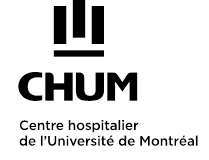 Formulaire de référence pour une consultation à la Clinique de COVID-longue (2e ligne).Critères de référence de COVID-longue (2e ligne)                                        Critères de référence de COVID-longue (2e ligne)                                        Cocher et remplirOUIInfection initiale COVID-19 confirmée ou très probableDate du début :Date du début :Présence de signes et symptômes au-delà de 3 mois après l’infection initialePrésence de signes et symptômes au-delà de 3 mois après l’infection initialePrésence de signes et symptômes au-delà de 3 mois après l’infection initialePersistance de signes et symptômes qui ne peuvent pas être expliqués par une autre condition ou qui n’existaient pas avant l’infection.Persistance de signes et symptômes qui ne peuvent pas être expliqués par une autre condition ou qui n’existaient pas avant l’infection.Persistance de signes et symptômes qui ne peuvent pas être expliqués par une autre condition ou qui n’existaient pas avant l’infection.Le patient accepte d’être contacté par l’équipe d’évaluation de la clinique de maladies complexes et de se déplacer à la clinique du CHUMLe patient accepte d’être contacté par l’équipe d’évaluation de la clinique de maladies complexes et de se déplacer à la clinique du CHUMLe patient accepte d’être contacté par l’équipe d’évaluation de la clinique de maladies complexes et de se déplacer à la clinique du CHUMVous acceptez de faire le suivi comme médecin traitant ou le patient sera suivi par : MD traitant (No pratique) :Vous acceptez de faire le suivi comme médecin traitant ou le patient sera suivi par : MD traitant (No pratique) :Vous acceptez de faire le suivi comme médecin traitant ou le patient sera suivi par : MD traitant (No pratique) :Signes et symptômes persistant depuis l’infection COVID-19CocherOUINONGénéraux (fatigue incapacitante, fièvre, malaise post-effort, perte de poids qui continue)Généraux (fatigue incapacitante, fièvre, malaise post-effort, perte de poids qui continue)Cardiorespiratoires (palpitations, tachycardie, POTS, dyspnée, toux, douleur thoracique)Cardiorespiratoires (palpitations, tachycardie, POTS, dyspnée, toux, douleur thoracique)Gastro-intestinaux (douleur abdominale, nausée, diarrhée, inappétence)Gastro-intestinaux (douleur abdominale, nausée, diarrhée, inappétence)ORL (trouble du goût, trouble de l’odorat, acouphènes, vertiges) ORL (trouble du goût, trouble de l’odorat, acouphènes, vertiges) Neurologiques (brouillard mental, céphalée, trouble de la mémoire ou de la concentration)Neurologiques (brouillard mental, céphalée, trouble de la mémoire ou de la concentration)Musculosquelettiques (myalgies, arthralgies, faiblesse musculaire, crampes)Musculosquelettiques (myalgies, arthralgies, faiblesse musculaire, crampes)Dermatologiques (éruption cutanée, perte de cheveux)Dermatologiques (éruption cutanée, perte de cheveux)Psychologiques (symptômes anxieux ou dépressifs, trouble de stress post-traumatique)Psychologiques (symptômes anxieux ou dépressifs, trouble de stress post-traumatique)Autres symptômes :Autres symptômes :Interventions et consultations depuis l’infection COVID-19Cocher ou remplirTerminé (date)En cours (suivi)En attenteNONClinique de COVID-longue 1e ligne :Clinique de COVID-longue 1e ligne :Physiothérapie :Physiothérapie :Ergothérapie :Ergothérapie :Kinésiologie :Kinésiologie :Thérapie de groupe :Thérapie de groupe :Psychologue :Psychologue :Neuropsychologue :Neuropsychologue :Nutrition :Nutrition :Consultations médicales depuis l’infection COVID-19Cocher ou remplirTerminé (date)En cours (suivi)En attenteNONMD/spécialité 1 :MD/spécialité 1 :MD/spécialité 2 :MD/spécialité 2 :MD/spécialité 3 :MD/spécialité 3 :MD/spécialité 4 :MD/spécialité 4 :MD/spécialité 5 :MD/spécialité 5 :MD/spécialité 6 :MD/spécialité 6 :MD/spécialité 7 :MD/spécialité 7 :MD/spécialité 8 :MD/spécialité 8 :Si un rapport de consultation est disponible, veuillez svp le mettre en annexe à ce formulaireSi un rapport de consultation est disponible, veuillez svp le mettre en annexe à ce formulaireSi un rapport de consultation est disponible, veuillez svp le mettre en annexe à ce formulaireSi un rapport de consultation est disponible, veuillez svp le mettre en annexe à ce formulaireSi un rapport de consultation est disponible, veuillez svp le mettre en annexe à ce formulaireSi un rapport de consultation est disponible, veuillez svp le mettre en annexe à ce formulaireImpact de la maladieCocher la / les bonnes optionsIncapacité importante (AVD/AVQ) avec aide permanenteIncapacité importante (AVD/AVQ) avec aide permanenteIncapacité importante (AVD/AVQ) avec aide permanenteIncapacité importante (AVD/AVQ) sans besoin d’aide permanenteIncapacité importante (AVD/AVQ) sans besoin d’aide permanenteIncapacité importante (AVD/AVQ) sans besoin d’aide permanenteIncapacité uniquement aux AVD (ménage, repas, lessive, épicerie, téléphone, transport, finance)Incapacité uniquement aux AVD (ménage, repas, lessive, épicerie, téléphone, transport, finance)Incapacité uniquement aux AVD (ménage, repas, lessive, épicerie, téléphone, transport, finance)Incapacité totale de travaillerDepuis : Depuis : Incapacité partielle de travailler (retour progressif, temps partiel)Depuis :Depuis :Bénéficie d’une assurance invalidité (personnelle ou CNESST)Depuis :Depuis :Pas d’incapacité (travaille et participe aux AVD comme avant)Depuis :Depuis :Commentaires additionnels :Nom : Signature :No pratique :Date :